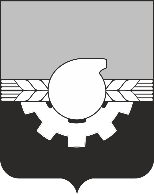 АДМИНИСТРАЦИЯ ГОРОДА КЕМЕРОВОПОСТАНОВЛЕНИЕ от 15.04.2022 №  972О демонтаже незаконно размещенного объектаРуководствуясь решением Кемеровского городского Совета народных депутатов от 19.10.2018 № 171 «Об утверждении Положения «О порядке освобождения земельных участков, находящихся в муниципальной собственности города Кемерово, и земельных участков на территории города Кемерово, государственная собственность на которые не разграничена, от незаконно размещенных на них объектов, не являющихся объектами капитального строительства, в том числе осуществления демонтажа и (или) перемещения таких объектов»:1. Принять решение о демонтаже незаконно размещенного нестационарного торгового объекта, не являющегося объектом капитального строительства, владелец которого неизвестен, расположенного на земельном участке, государственная собственность на который не разграничена, по адресу: – г. Кемерово, Центральный район, ул. Красноармейская, северо-западнее дома №116.Вывоз и хранение демонтированного объекта и находящегося внутри него имущества осуществить силами специализированной организации.2. Утвердить состав комиссии по демонтажу указанного в пункте 1 настоящего постановления незаконно размещенного объекта согласно приложению к настоящему постановлению.3. Комиссии по демонтажу незаконно размещенного объекта осуществить мероприятия по демонтажу указанного в пункте 1 настоящего постановления незаконно размещенного объекта не позднее 31 декабря 2022 года.4. Комитету по работе со средствами массовой информации                                    (Н.Н. Горбачева) обеспечить официальное опубликование настоящего постановления и разместить настоящее постановление на официальном сайте администрации города Кемерово в информационно-телекоммуникационной сети «Интернет».5. Контроль за исполнением настоящего постановления возложить                          на первого заместителя Главы города Д.В. Анисимова.Глава города						          	                        И.В. СередюкПРИЛОЖЕНИЕ     к постановлению администрациигорода Кемерово    от 15.04.2022 № 972СОСТАВкомиссии по демонтажу незаконно размещенных объектов, не являющихся объектами капитального строительства, расположенных на земельных участках, государственная собственность на которые не разграниченаПредседатель комиссии:Мельник Василий ПетровичНачальник управления архитектуры и градостроительства администрации города КемеровоЧлены комиссии:Аширова Валерия ОлеговнаЗаместитель заведующего отделом муниципального земельного контроля управления архитектуры и градостроительства администрации города Кемерово Денисенко Иван ДмитриевичЗаведующий отделом муниципального земельного контроля управления архитектуры и градостроительства администрации города КемеровоУстинов Егор ЕвгеньевичКонсультант-советник отдела муниципального земельного контроля управления архитектуры и градостроительства администрациигорода КемеровоЧвала Екатерина БорисовнаКонсультант-советник отдела муниципального земельного контроля управления архитектуры и градостроительства администрациигорода Кемерово